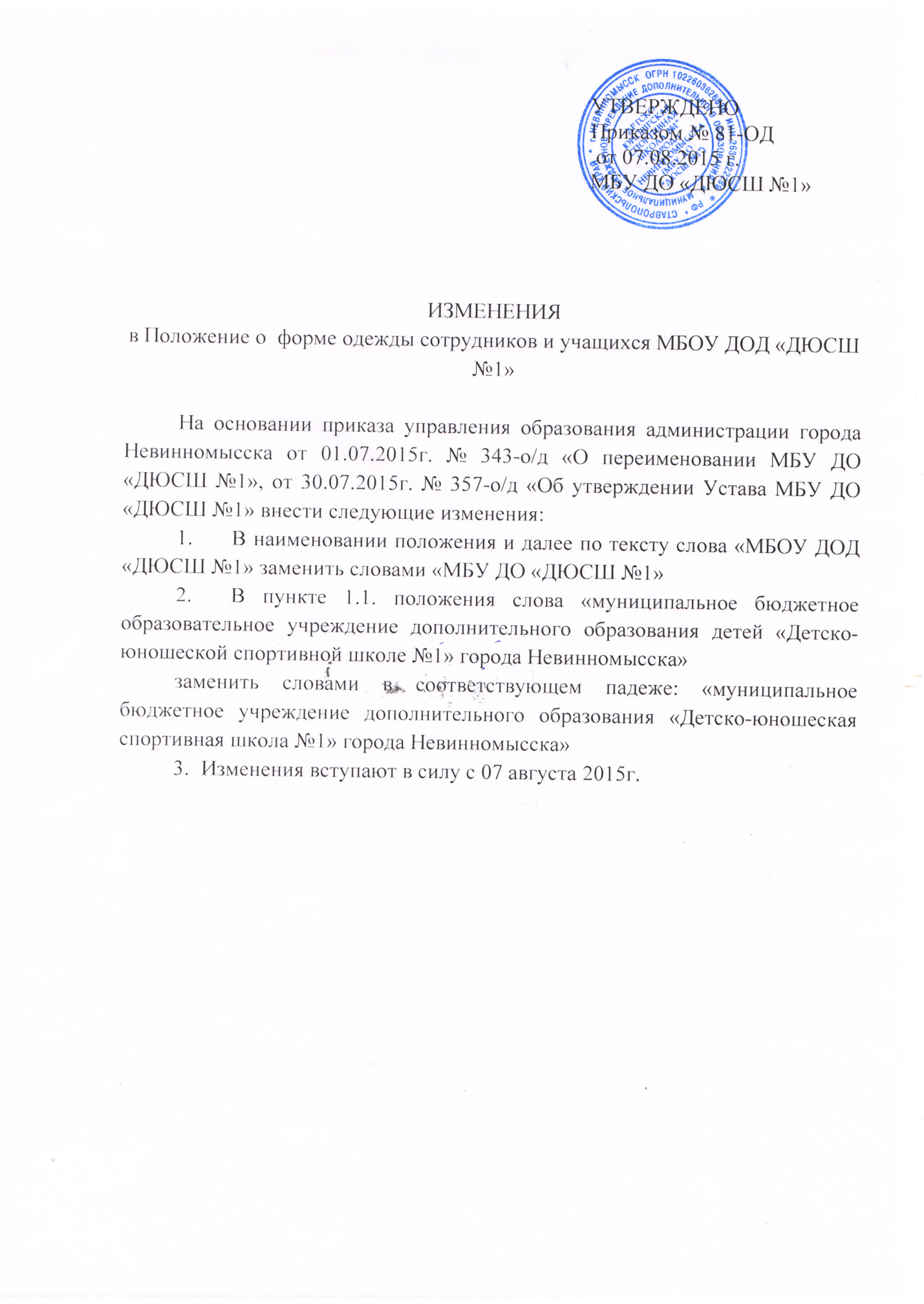 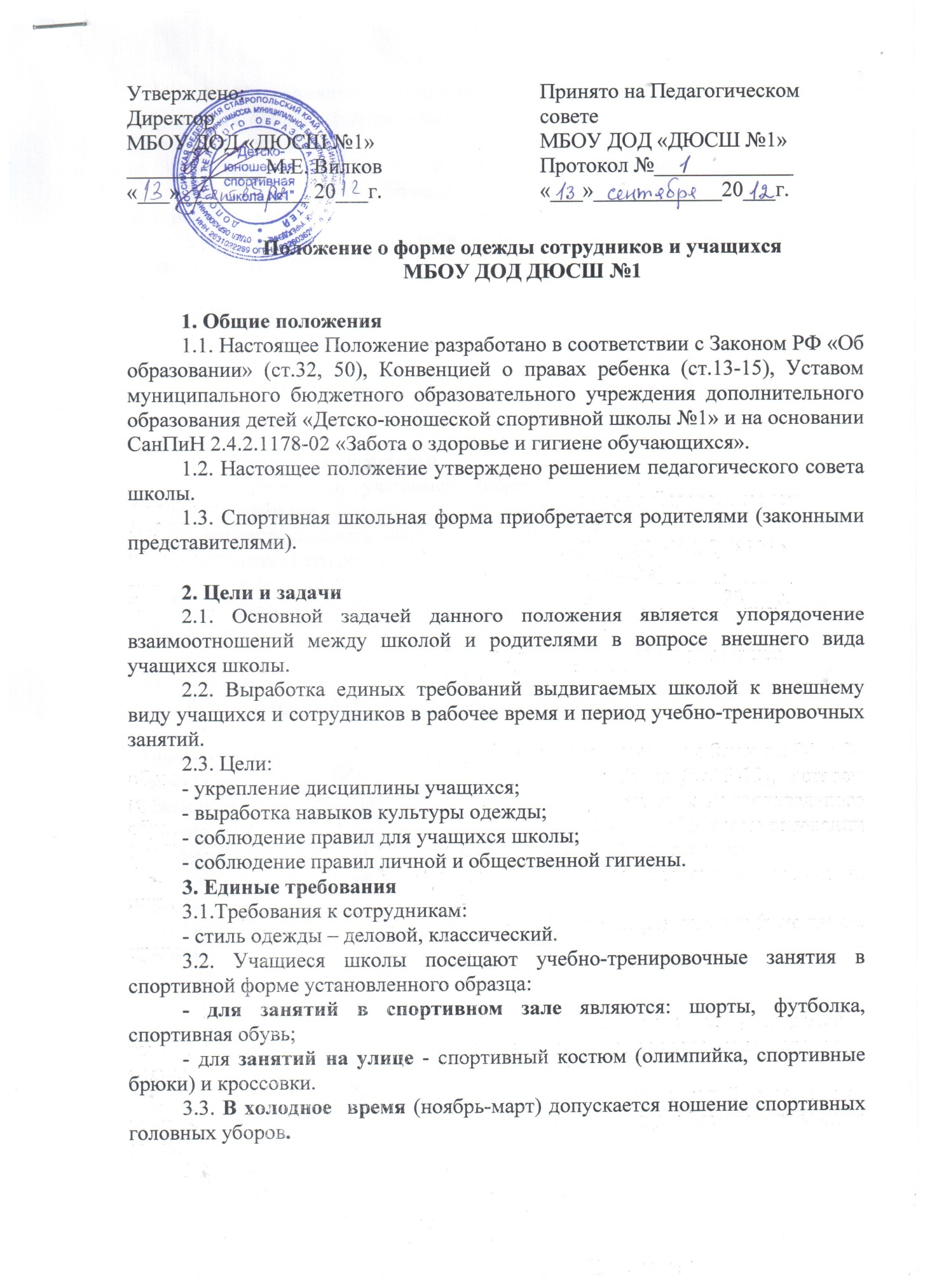 Положение о форме одежды сотрудников и учащихся МБОУ ДОД ДЮСШ №11. Общие положения1.1. Настоящее Положение разработано в соответствии с Законом РФ «Об образовании» (ст.32, 50), Конвенцией о правах ребенка (ст.13-15), Уставом муниципального бюджетного образовательного учреждения дополнительного образования детей «Детско-юношеской спортивной школы №1» и на основании СанПиН 2.4.2.1178-02 «Забота о здоровье и гигиене обучающихся».1.2. Настоящее положение утверждено решением педагогического совета школы.1.3. Спортивная школьная форма приобретается родителями (законными представителями).2. Цели и задачи2.1. Основной задачей данного положения является упорядочение взаимоотношений между школой и родителями в вопросе внешнего вида учащихся школы.2.2. Выработка единых требований выдвигаемых школой к внешнему виду учащихся и сотрудников в рабочее время и период учебно-тренировочных занятий.2.3. Цели:- укрепление дисциплины учащихся;- выработка навыков культуры одежды;- соблюдение правил для учащихся школы;- соблюдение правил личной и общественной гигиены.3. Единые требования3.1.Требования к сотрудникам:- стиль одежды – деловой, классический.3.2. Учащиеся школы посещают учебно-тренировочные занятия в спортивной форме установленного образца:- для занятий в спортивном зале являются: шорты, футболка, спортивная обувь; - для занятий на улице - спортивный костюм (олимпийка, спортивные брюки) и кроссовки.3.3. В холодное время (ноябрь-март) допускается ношение спортивных головных уборов.3.4. Не является школьной спортивной формой: джинсовая и вельветовая одежда (брюки, юбки). Ношение указанной одежды на учебные занятия  не допускается.3.5. Одежда должна быть чистой, свежей, выглаженной, обувь - чистой.3.6. Не допускается находиться в спортивном зале в верхней одежде и верхнем головном уборе.3.7. Не допускается ношение украшений: браслетов, цепочек, колец, бус, колье, а так же серёг.4. Обязанности учащихся и сотрудников4.1. Рекомендуется в течение учебного года постоянно носить форму установленного образца.4.2. Содержать форму в чистоте, относиться к ней бережно, помнить, что внешний вид ученика – это лицо школы.5. Обязанности родителей5.1. Приобрести учащимся спортивную форму, согласно условиям данного Положения.5.2. Контролировать внешний вид учащихся перед выходом в спортивную школу на предмет его соответствия данному Положению.6. Обязанности администрации школы, тренеров-преподавателей6.1. Контролировать внешний вид учащихся.6.2. Требовать выполнение пунктов данного Положения всеми учащимися.6.3. Проводить рейды по контролю за выполнением данного Положения.